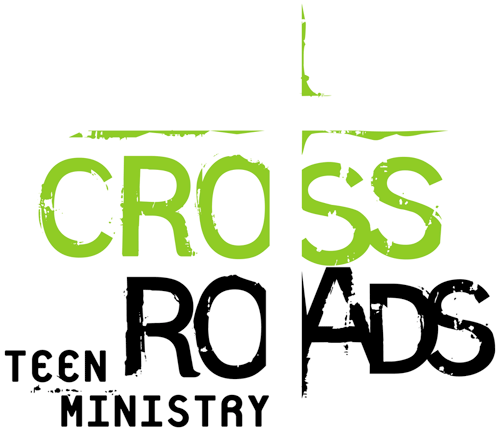 ИНФОРМАЦИОННЫЙ ЛИСТ  (Осень) 201631 Августа		Учительская встреча (среда)3 Сентября		Водное крещение/Хлебопреломление7 Сентября		Учительская встреча (среда)11 Сентября	Открытие Подростковой Школы  «Crossroads» В центральном зале 18 Сентября		Урок/ Родительское собрание23–25 Сентября	Выезд на Елим 25 Сентября		Урок2 Октября		Урок9 Октября		Повторение уроков, общение с едой/ Посещение14-16 Октября	 Выезд на Елим16 Октября		Урок23 Октября		Служение подростков (молодежный зал)30 Октября		Беседа с подростками (молодежный зал)6 Ноября		Урок/ Посещение11-13 Ноября	Выезд на Елим13 Ноября		Молодежная Конференция BBS20 Ноября		Служение в центральном зале(нет класса)24 Ноября		День Благодарения27 Ноября		КЛАССА НЕТ4 Декабря		Урок9-11 Декабря	Выезд на Елим11 Декабря		Повторение уроков и Рождественский вечер17 Декабря		Праздник Рождества для учителей18 Декабря		Рождественские колядки 25 Декабря		Рождество (КЛАССА НЕТ)31 Декабря		Новогоднее служение в церкви 10:00pmВажные даты24-26 Марта 	«Crossroads» Подростковая Конференция28-29 Апреля	Конференция для Учителей Воскресной школы (Такома)